Table ES.1 Key observed and projected climate change and impacts for the main regions in Europe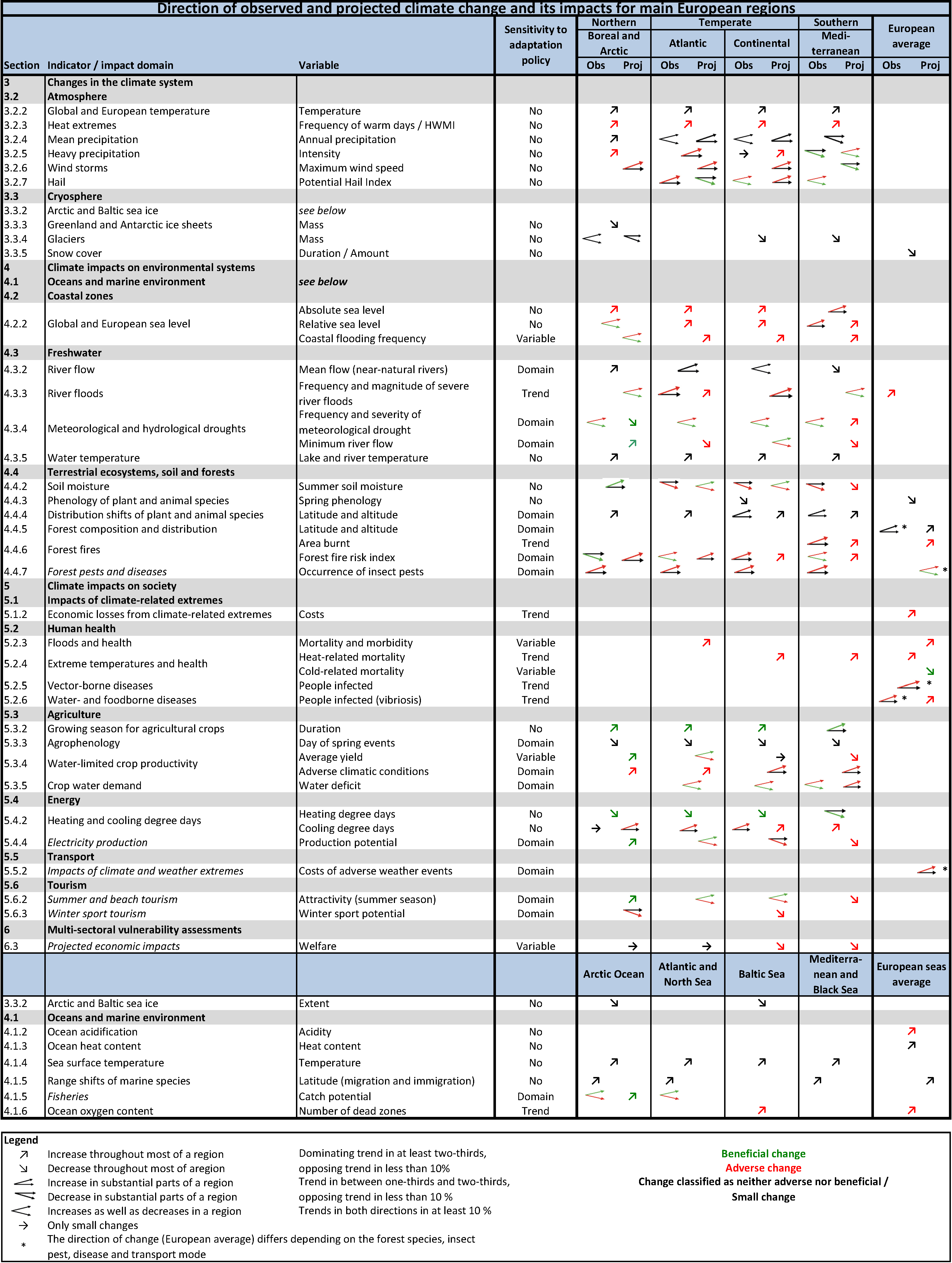 